T.C. 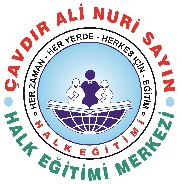 ÇAVDIR KAYMAKAMLIĞIÇAVDI ALİ NURİ SAYIN HALK EĞİTİMİ MERKEZİ MÜDÜRLÜĞÜKAMU HİZMET STANDARTLARI TABLOSUT.C. ÇAVDIR KAYMAKAMLIĞIÇAVDI ALİ NURİ SAYIN HALK EĞİTİMİ MERKEZİ MÜDÜRLÜĞÜKAMU HİZMET STANDARTLARI TABLOSUT.C. ÇAVDIR KAYMAKAMLIĞIÇAVDI ALİ NURİ SAYIN HALK EĞİTİMİ MERKEZİ MÜDÜRLÜĞÜKAMU HİZMET STANDARTLARI TABLOSUT.C. ÇAVDIR KAYMAKAMLIĞIÇAVDI ALİ NURİ SAYIN HALK EĞİTİMİ MERKEZİ MÜDÜRLÜĞÜKAMU HİZMET STANDARTLARI TABLOSUSIRANOHİZMETİN ADIBAŞVURUDA İSTENEN BELGELERHİZMETİN TAMAMLANMA SÜRECİ(EN GEÇ)1Kayıt KabulHalk Eğitim Merkezi Kursları1- Kimlik fotokopisi (T.C. Kimlik Numaralı)2- Dilekçe veya form3- Kursun özelliğine göre öğrenim belgesi4- Güncel HES kodu.30 Dakika2Kayıt KabulHalk Eğitim Merkezlerinde Kayıt Yaptırana, Kurs Açılacak Sayıya Ulaşılmaması halinde Bilgi verilmesiTelefon1 İş Günü3Kayıt KabulHalk Eğitim Merkezlerinde yetişkinlere yönelik I. ve II. Kademe okuma Yazma Kurslarına Kayıt İşlemi1- Kimlik fotokopisi (T.C. Kimlik Numaralı)2- II Kademe Kursu İçin Kademe Okuma Yazma Sertifikası3- HES Kodu15 Dakika4Kurs açılma talebiAynı eğitim programını talep eden 12 kişinin isim listesi. (Okuma ve yazma kursları ile unutulmaya yüz tutmuş geleneksel el sanatları kurslarında sayı aranmaz. Kamu Kurum Kuruluşları ile Sivil Toplum Kuruluşları İşbirliğinde kurs açılma talebi (Kurs Talep yazısı, Kursiyer Listesi (En az 12 kişilik liste)7 Gün51.Kademe Okuma-Yazma Seviye Tespit SınavıOkur-yazar olup da okuryazarlık belgesi olmayan vatandaşlar için sınav yapılması.1-Dilekçe2-Nüfus Cüzdanı ve sureti15 gün6Kurs Bitirme Belgesinin HazırlanmasıKurs sonunda yazılı ve uygulama sınavlarında başarılı olmak ve kursa devam etmiş olmak5 Gün7Kurs Bitirme Belgesinin Kursiyerlere verilmesi1- Kimlik İbrazı2- Kurs sonunda yazılı ve uygulama sınavlarında başarılı olanlar için10 Dakika8Kurs Belgesini Kaybedenlere Belge Düzenlenmesi1-Kimlik fotokopisi (T.C. Kimlik Numaralı)2- Dilekçe30 Dakika9Öğrenci BelgesiAçık lise öğrencilerine öğrenci belgesi verilmesi1- Kimlik fotokopisi (T.C. Kimlik Numaralı)2- Dilekçe15 dakika10Kayıt YenilemeHalk Eğitim Merkezlerinde Açık Öğretim Lisesinde Okuyan Öğrencilerin Kayıt Yenileme İşlemi1- Kimlik fotokopisi (T.C. Kimlik Numaralı)2- Kayıt ücretinin yatırıldığını gösteren belgenin aslı15 Dakika11Öğrenci Kimlik KartıAçık öğretim liselerindeki Öğrencilerin kimlik kartlarının düzenlenmesi1- Kimlik fotokopisi (T.C. Kimlik Numaralı)2-1 adet vesikalık fotoğraf20 Dakika12Ders KitaplarıAçık Öğretim Lisesi Ders Kitaplarının dağıtımıİnternetten alınan ders seçimi çıktısı5 Dakika13Usta Öğretici Müracaatı1- Öğrenim Durumu Belgesinin Fotokopisi  2- Başvuru dilekçesi (Adres bilgileri)  3-Kimlik fotokopisi    4- Diploma- Alanında öğreticilik yapabileceğine dair belge.5. e- yaygın sistemine gerekli evrakların yüklenmesi5 Dakika14Nakil Belgesi İsteği Nakil isteğini belirten dilekçe (18 yaşından küçükler için veli dilekçesi)15 Dakika